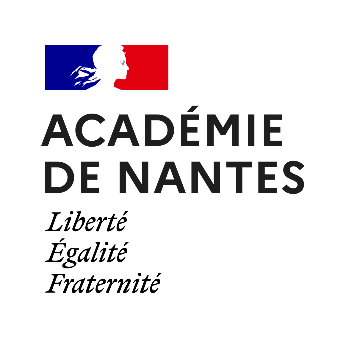 IDENTIFICATION DU CANDIDAT  Madame	  MonsieurNom : __________________________________________________________________________Nom d’usage : ____________________________________________________________Prénom(s) : ______________________________________________________________Date et lieu de naissance (département ou pays) :Le ___/____/	à	________________________Nationalité : __________________________________________________________Adresse (n°, rue, avenue, etc.) : ________________________________________________________________________________________________________________________________Code postal :_______________   Ville : __________________________________Tel :  domicile :_____________________      portable : ____________________Courriel académique : ______________________________@_________________VOTRE SITUATION ACTUELLE :Administration : ________________________________________________________________Corps d’appartenance : ________________________________________________Grade : _______________________________________________________________________Discipline (pour les professeurs du 2nd degré) : __________________________________Poste occupé au 01/09/2022 :    _________________________________________________Ancienneté générale de service au 01/09/2022 :    années ___	mois	joursEXPÉRIENCE DU CANDIDAT AU REGARD DU PROFIL RECHERCHÉLes acquis de l’expérience professionnelle d’un candidat doivent être entendus comme l’ensemble des compétences, des aptitudes professionnelles et des connaissances qu’il a acquis dans l’exercice d’une activité en qualité de professeur.RECEVABILITE : recensement des services en tant que professeur.Présentez dans le tableau ci-dessous tous les postes que vous avez occupés en tant que professeur en commençant par l’expérience la plus récente.Indiquez dans la dernière colonne s’il s’agit d’une expérience sur un poste de l’adaptation scolaire ou de la scolarisation des élèves en situation de handicap en justifiant.DÉCLARATION SUR L’HONNEURJe soussigné(e) _____________________________________________________________________souhaite présenter un dossier de recevabilité de la VAEP (livret 1) conduisant à la délivrance du CAPPEI.Je déclare sur l’honneur :   l’exactitude de toutes les informations figurant dans le présent dossier (livret 1)  avoir pris connaissance du règlement concernant les fausses déclarations*.À ____________________________________, le _____/_____/_____	Signature obligatoire* En cas de fausses déclarations, le candidat est passible des sanctions pénales prévues par les articles 441-6 et 441-7 du Code pénal. La loi n°78-17 du 6 janvier 1978 relative à l’informatique, aux fichiers et aux libertés s’applique aux réponses aux réponses faites sur ce formulaire. Elle garantit au candidat un droit d’accès et de rectification pour les données personnelles le concernant auprès de l’autorité.Nombre total de pages du livret ………………(y compris la page de garde)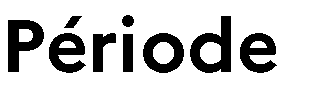 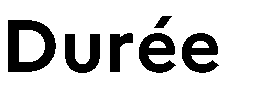 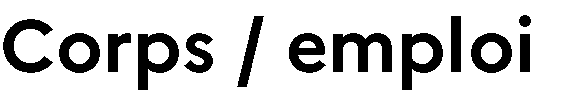 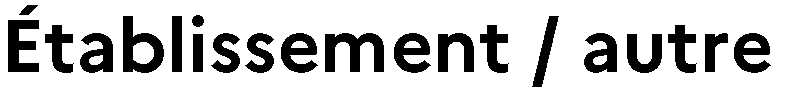 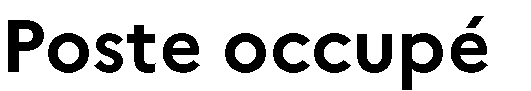 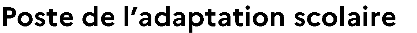 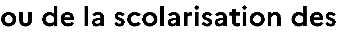 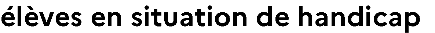 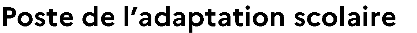 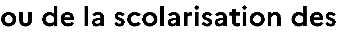 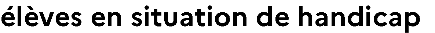 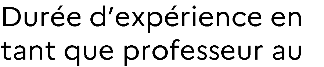 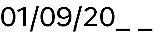 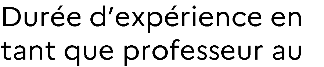 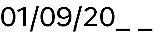 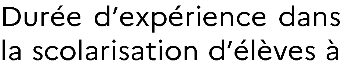 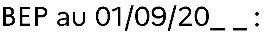 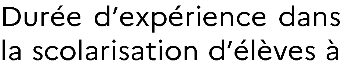 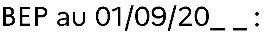 